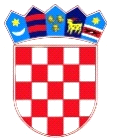 REPUBLIKA HRVATSKADUBROVAČKO-NERETVANSKA ŽUPANIJAOPĆINA TRPANJOPĆINSKO VIJEĆETemeljem članka 72. stavak 1. Zakona o komunalnom gospodarstvu (Narodne novine br.68/18 oi 110/18, ,te članka 30. Statuta Općine Trpanj (Službeni glasnik Dubrovačko-neretvanske županije br. 06/13,118/18,31/20 i 20/21) Općinsko vijeće Općine Trpanj na svojoj   8. sjednici održanoj  __. prosinca  2022. godine, donijelo je 				        P R O G R A M   održavanja komunalne infrastrukture  u 2023. godini Članak 1.Ovim Programom  određuje se održavanje komunalne infrastrukture u 2023. godini na području Općine Trpanj za komunalne djelatnosti:1. održavanje nerazvrstanih cesta2. održavanje javnih površina na kojima nije dopušten promet motornim vozilim3. održavanje građevina javne odvodnje oborinskih voda4. održavanje javnih zelenih površina5. održavanje građevina,uređaja i predmeta javne namjene6. održavanje groblja7. održavanje čistoće javnih površina8. održavanje javne rasvjeteProgramom iz stavka 1. ovog članka utvrđuje se:opis i opseg poslova održavanja s procjenom pojedinih troškova, po djelatnostimaiskaz financijskih sredstava potrebnih za ostvarivanje programa, s naznakom izvora financiranja.            Članak 2.U 2023. godini održavanje komunalne infrastrukture iz članka 1. ovog Programa u Općini Trpanj obuhvaća:Održavanje nerazvrstanih cestaPod održavanjem nerazvrstanih cesta podrazumjeva se skup mjera i radnji koji se obavljaju tijekom cijele godine na nerazvrstanim cestama, uključujući i svu opremu , uređaje i instalacije, sa svrhom prohodnosti i tehničke ispravnosti ceste i prometne sigurnosti na njima (redovito održavanje), kao i mjestimično poboljšanje elemenata ceste, osiguranje sigurnosti i trajnosti ceste i cestovnih objekata i povećanje sigurnosti prometa (izvanredno održavanje), a u skladu s propisima kojima je uređeno održavanje cesta. Održavanje nerazvrstanih cesta obuhvaća održavanje površina kojima se koristi za promet po bilo kojoj osnovi i koje su pristupačne većem broju korisnika, a nisu razvrstane prema posebnim propisima. Budući da je na području Općine Trpanj velik broj ovakvih cesta i poljskih putova , Općina Trpanj će obavljati održavanja ovakvih cesta prema prioritetima i stupnju oštećenja a samo održavanje sadrži sanaciju, tamponiranje, betoniranje i asfaltiranje cesta te nabavku i zamjenu cestovne opreme.  Sredstva za izvršenje radova navedenih u točki  1. predviđaju se u ukupnom iznosu od 26.540,00 eura  i financirati će se iz sredstava komunalne naknade.2. Održavanje javnih površina na kojima nije dopušten promet motornim vozilimPod održavanjem javnih površina na kojima nije dopušten promet motornih vozila podrazumjeva se održavanje i popravci tih površina kojima se osigurava funkcionalna ispravnost.Sredstva za izvršenje radova navedenih u točki  2. predviđaju se u ukupnom iznosu od 1.000,00 eura  i financirati će se iz sredstava općih prihoda i primitaka.Održavanje građevina javne odvodnje oborinskih vodaPod održavanjem građevina javne odvodnje oborinskih voda podrazumjeva se upravljanje i održavanje građevina koje služe prihvatu, odvodnji i ispuštanju oborinskih voda iz građevina i površina javne namjene u građevinskom području, uključujući i građevine koje služe zajedničkom prihvatu, odvodnji i ispuštanju oborinskih i drugih otpadnih voda, osim građevina u vlasništvu javnih isporučitelja vodnih usluga koje,prema posebnim propisima o vodama, služe zajedničkom prihvatu, odvodnji i ispuštanju oborinskih i drugih otpadnih voda.Sredstva za izvršenje radova navedenih u točki  3. predviđaju se u ukupnom iznosu od 1.500,00 eura  i financirati će se iz sredstava općih prihoda i primitaka.4. Održavanje javnih zelenih površinaPod održavanjem javnih zelenih površina podražumjeva se košnja,obrezivanje i sakupljanje bioploškog otpada s javnih zelenih površina, obnova,održavanje i njega drveća, ukrasnog grmlja i drugog bilja, popločenih i nasipnih površina u parkovima, opreme na dječjim igralištima, fitosanitarna zaštita bilja i biljnog materijala za potrebe održavanja i drugi poslovi potrebni za održavanje tih površina.Sredstva za izvršenje radova navedenih u točki  4. predviđaju se u ukupnom iznosu od 6.450,00 eura  i financirati će se iz sredstava općih prihoda i primitaka.5. Održavanje građevina,uređaja i predmeta javne namjenePod održavanjem građevina i uređaja javne namjene podrazumjeva se održavanje, popravci i čišćenje tih građevina, uređaja i predmeta.Sredstva za izvršenje radova navedenih u točki  5. predviđaju se u ukupnom iznosu od 1.000,00 eura  i financirati će se iz sredstava općih prihoda i primitaka.6. Održavanje grobljaPod održavanjem groblja podrazumjeva se održavanje, popravci i čišćenje tih građevina, uređaja i predmeta.Sredstva za izvršenje radova navedenih u točki  6. predviđaju se u ukupnom iznosu od 1.500,00 eura  i financirati će se iz sredstava općih prihoda i primitaka.7. Održavanje čistoće javnih površinaPod održavanje čistoće javnih površina podrazumjeva se čišćenje površina javne namjene, osim javnih cesta, koje obuhvaća ručno i strojno čišćenje javnih površina od otpada, kao i postavljanje i čišćenje košarica za otpatke i ukljanjanje otpada koje je nepoznata osoba odbacila na javnu površinu ili zemljište u vlasništvu općina Trpanj.Sredstva za izvršenje radova navedenih u točki 7.  predviđaju se u ukupnom iznosu od 35.000,00 eura  i financirati će se iz općih prihoda i primitaka u  iznosu od 26.540,00 eura i sredstava komunalne naknade u iznosu od 8.460,00 eura.8. Održavanje javne rasvjetePod održavanjem javne rasvjete podrazumjeva se upravljanje i održavanje instalacija javne rasvjete, uključujući podmirivanje troškova električne energije  za rasvjetljavanje površina javne nemjene.Održavanje javne rasvjete sastoji se od redovitog godišnjeg održavanja, izvanrednog i pojačanog održavanja.Redovito godišnje održavanje javne rasvjete odnosi se na poslove popravka kvarova i zamjene istrošenih, neispravnih ili uništenih dijelova:         -  rasvjetnih stupova,         -  razdjelnika i razdjelnih tijela,         -  svjetiljki i rasvjetnih tijela,         -  ostalih elektroinstalacijskih elemenata javne rasvjete,         -  kontrole rada upravljačkih uređajaIzvanredno održavanje provodi se odmah nakon elemetarnih nepogoda (jakih pljuskova, vjetrova,atmosferskih pražnjenja i sl.).Pojačano održavanje odnosi se na održavanje koje se obavlja izvan redovnog održavanja a to je prvenstveno postavljanje blagdanske rasvjete i sl.Sredstva za izvršenje radova navedenih u točki  8. predviđaju se u ukupnom iznosu od 19.910,00 eura  i financirati će se iz sredstava komunalne naknade.					Članak 3.Ovaj Program stupa na snagu osmog dana od dana objave  se u «Službenom glasniku Dubrovačko-neretvanske županije».KLASA:363-01/22-01/01URBROJ:2117/07-01/22-01-03Trpanj,  __. prosinaca  2022. 								Predsjednik Općinskog vijeća:								Ivan Veić v.r.	